Обустройство образовательного пространства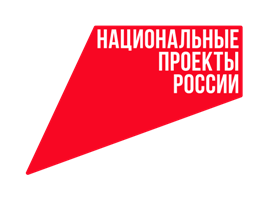 В летний период, когда обучающиеся находятся на каникулах, в школах продолжается активная работа по подготовке к новому учебному году. В сентябре 2021 года в средней школе № 9  планируется открытие центра образования естественно-научной и технологической направленностей «Точка роста». Напомним, он будет создан в школе благодаря реализации федерального проекта «Современная школа» национального проекта «Образование».-  Во второй половине лета будут завершены ремонтные работы в кабинетах физики, химии, биологии. Сейчас ремонтируется кабинет физики, - рассказывает директор школы Василина Полякова.В соответствии с руководством по проектированию и дизайну образовательного пространства, новые кабинеты будут существенно отличаться от привычных стандартных классов.  Единое цветовое решение стен, брендирование и зонирование кабинетов, размещение навигационных табличек и информационного стенда. Все это станет основой для развития и формирования будущих физиков, химиков и биологов.  - В ближайшее время  ожидается поставка оборудования, которое поможет сделать образовательный процесс более увлекательным, интересным, содержательным, - продолжает Василина Полякова. -  Новое оборудование позволит повысить мотивацию к обучению по физике, химии, биологии, будет способствовать развитию системно-деятельностного подхода в обучении, повысит качество знаний, а значит, сделает наших выпускников высоко конкурентными при поступлении в престижные ВУЗы. На данный  момент школа получила МФУ, которое предусмотрено стандартным комплектом оборудования. 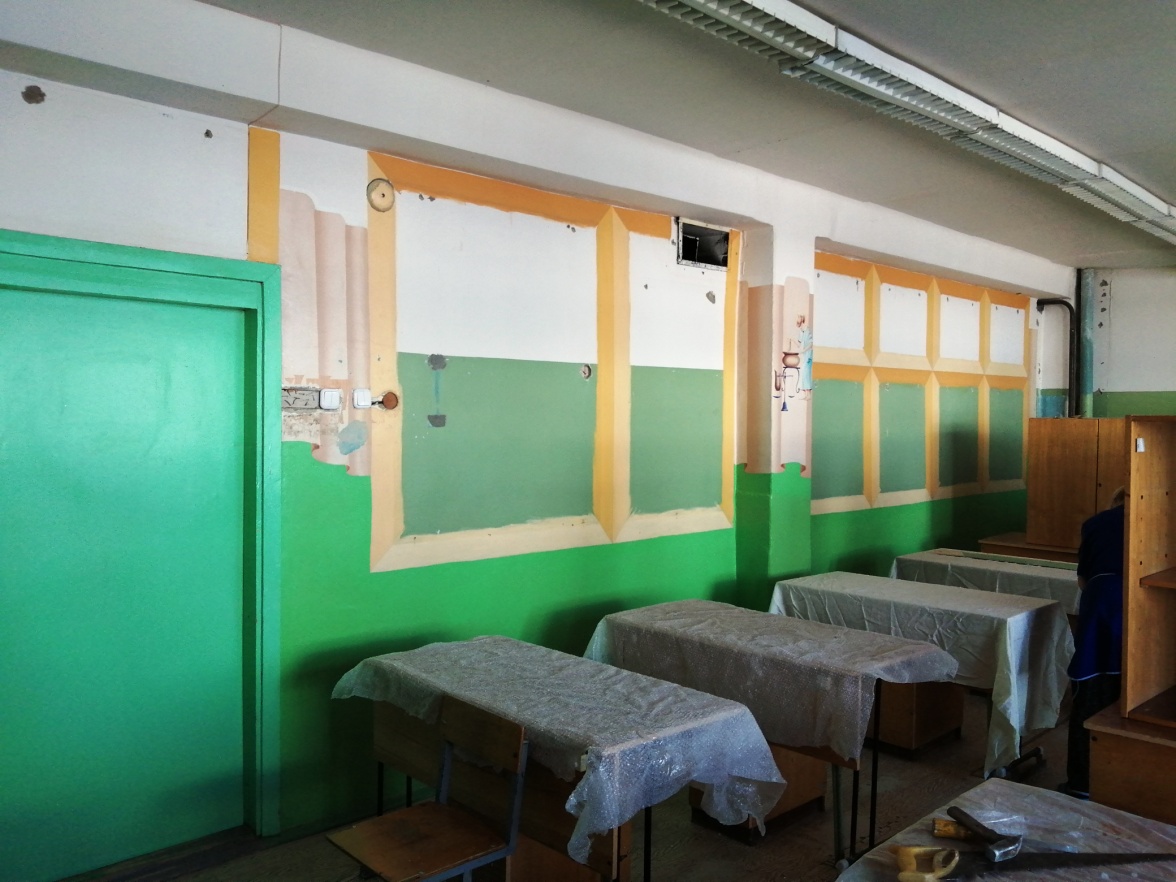 